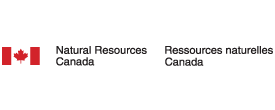 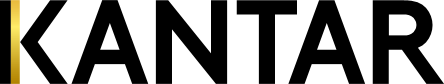 Green Freight Programs Survey on Freight Industry 2022Final Report 
Prepared for Natural Resources Canada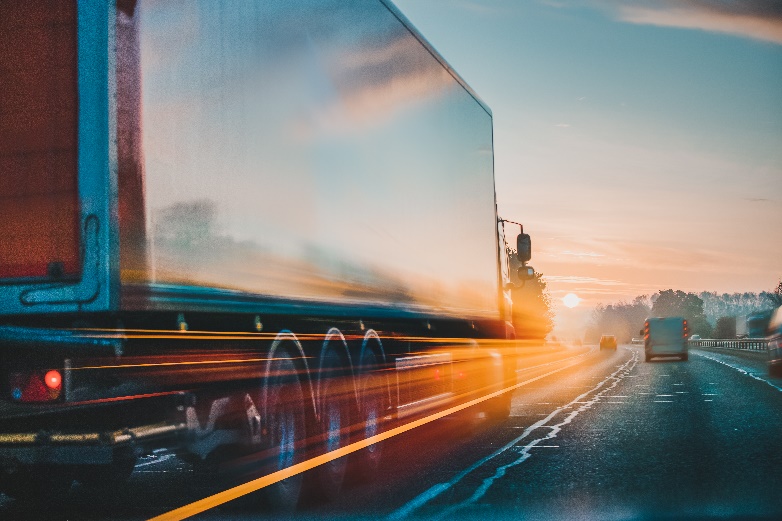 Supplier name: KantarContract number: # 23483-220939/001/CYContract value: $88,758.68Award date: January 06, 2022Delivery date: March 31, 2022Registration number: POR # 084-21For more information on this report, please contact the NRCAN at: nrcan.por-rop.rncan@canada.caCe rapport est aussi disponible en français.Green Freight Programs Survey on Freight IndustryFinal ReportPrepared for Natural Resources Canada by KantarMarch 2022Natural Resources Canada (NRCan) commissioned Kantar to conduct a public opinion research survey of the Canadian freight transportation industry. The aim of this research was to assess perspectives on reducing fuel use and improving energy efficiency in freight transportation among the heavy-duty trucking industry, as well as establish a baseline for future measures. A total of 300 representatives of the Canadian freight transportation industry who were involved in or knowledgeable about the management or implementation of trucking fuel efficiency programs and policies within the business’ fleet of vehicles were surveyed by telephone in February and March of 2022. This publication reports on the findings of this research.Cette publication est aussi disponible en français sous le titre: 2022 Sondage des programmes de transport de marchandises éco-énergétiques sur l’industrie du transport de marchandisesPermission to ReproduceThis publication may be reproduced for non-commercial purposes only. Prior written permission must be obtained from Natural Resources Canada. For more information on this report, please contact Natural Resources Canada at: nrcan.por-rop.rncan@canada.ca © Her Majesty the Queen in Right of Canada, as represented by the Minister of Natural Resources, 2022Permission to reproduce except as otherwise specifically noted, the information in this publication may be reproduced, in part or in whole and by any means, without charge or further permission from Natural Resources Canada, provided that due diligence is exercised in ensuring the accuracy of the information reproduced; that Natural Resources Canada is identified as the source institution; and that the reproduction is not represented as an official version of the information reproduced or as having been made in affiliation with, or with the endorsement of Natural Resources Canada. For permission to reproduce the information in this publication for commercial purposes please contact Natural Resources Canada at: nrcan.por-rop.rncan@canada.ca.Catalogue Number: M144-294/1-2022E-PDFInternational Standard Book Number (ISBN): 978-0-660-43566-4Related publications (registration number): Sondage de 2022 des programmes de transport de marchandises écoénergétiques sur l'industrie du transport de marchandisesCatalogue Number: M144-294/1-2022E-PDFISBN: 978-0-660-43567-1Table of ContentsExecutive SummaryResearch Purpose and ObjectivesThe SmartWay program was designed to help Canadian freight transportation businesses improve supply chain sustainability through measuring, benchmarking, and improving freight transportation efficiency and thus, resulting in reduced fuel costs for businesses while transporting goods in the cleanest most efficient way possible. While the program was launched in the US in 2004 by the Environmental Protection Agency (EPA), in 2012, Natural Resources Canada (NRCan) began to administer the program in Canada.Responsibility to reduce emissions from supply chains is becoming increasingly important in customer and corporate decision-making. As a result, businesses are reaching out to business partners with similar goals, turning fuel efficiency and emissions reductions into a business-to-business proposition. By moving goods in the cleanest, most efficient way possible, SmartWay partners foster higher productivity while protecting the environment.  Research ObjectivesThe overall objective of the research was to assess perspectives on reducing fuel use and improving energy efficiency in freight transportation among the heavy-duty trucking industry, as well as to follow-up on a baseline survey conducted for Natural Resources Canada in November 2018.  The specific research objectives included:Assess familiarity with the SmartWay freight transportation partnership program;Determine the types of fuel efficiency information that businesses track;Understand the perceived importance of tracking fuel consumption;Understanding what, if any, fuel reduction activities have been implemented/managed in the last year;Determine which, if any, green freight programs are used to help track fuel use;Understand what, if any, fuel reduction technologies the heavy-duty trucking industry has invested in;Identify barriers to adopting fuel reduction activities/technologies;Determine the types and sources of information on fuel efficiency that are considered useful;Understand what impact, if any, the COVID-19 pandemic has had on the freight industry.The results of this research will be used to inform program and policy development for Natural Resources Canada and to address several Government of Canada ministerial priorities such as investing in clean energy technology delivering benefits to the environment and the economy and taking national leadership on climate change by protecting the environment and growing the economy.MethodologyThe findings of this study are based on a telephone survey conducted from February 18 to March 22, 2022, among 300 representatives of the Canadian freight transportation industry, representing general freight trucking (local and long distance) and specialized freight trucking (excluding used goods), who are involved in or at least knowledgeable about the management or implementation of trucking fuel efficiency programs and policies within their business’ fleet of vehicles.The survey obtained an overall response rate of 10.7%. The margin of error is +/-6% at 95% confidence level, 19 times out of 20. The sample was drawn from a purchased list of NAICS codes 4841 (general freight trucking) and 4842 (specialized freight trucking - excluding used goods).  A census-style approach was undertaken, meaning that all available sample was drawn and used to achieve the completions outlined below:  484110: General freight trucking, local:  N=129484121 and 484122: General freight trucking, long distance: N=133484220 and 484230: Specialized Freight Trucking - excluding used goods: N=38To meet the overall goal of identifying perspectives on reducing fuel use and improving energy efficiency, the study explores attitudes toward fuel consumption by assessing the importance of tracking fuel consumption and fuel efficiency activities and participation in such activities, as well as the perceived barriers to adopting fuel reduction activities and technologies. The study also explores familiarity with, participation in, and usage of green freight transportation programs, with a focus on the SmartDriver Training program, the SmartWay Transport Partnership, Green Freight Assessment Program and Zero Emission Vehicle Infrastructure Program.  The study also addressed the impact of the COVID-19 pandemic on the freight transportation business.Sub-group analyses, statistical significance and roundingAnalysis was undertaken to establish any differences based on business characteristics such as location (region), type of fleet (private, for-hire and both), number of trucks, type of trucks, size of business, use of tracking, use of fuel reduction technologies or activities and familiarity with the green freight transportation programs noted above.  Further, comparisons to the results of the baseline survey conducted for Natural Resources Canada in November 2018 were also undertaken. Only differences significant at the 95% confidence level are presented in this report.The numbers presented throughout this report are rounded to the closest full number. Totals may not add up to 100%. Contract ValueThe total contract value for the project was $88,758.68 including applicable taxes. Statement of Political NeutralityI hereby certify as a representative of Kantar that the deliverables fully comply with the Government of Canada political neutrality requirements outlined in the Communications Policy of the Government of Canada and Procedures for Planning and Contracting Public Opinion Research. Specifically, the deliverables do not include information on electoral voting intentions, political party preferences, standings with the electorate or ratings of the performance of apolitical party or its leaders. Tanya WhiteheadKantarVice PresidentSummary of FindingsRespondent ProfileThree-hundred representatives from the Canadian freight transportation industry were interviewed.  Half of the respondents surveyed were from businesses with fewer than 10 employees (51%) while the remaining 49% had 10 or more employees. Businesses represented in this survey were distributed regionally as follows:  Atlantic Canada (6%), Quebec (31%), Ontario (26%) the Prairies (27%) and BC (9%).  Businesses surveyed had a variety of fleet types: 39% had exclusively private fleets, 35% had exclusively for-hire fleets,  and 24% had a combination of both.Furthermore, 46% of businesses had fewer than 10 trucks while 48% had 10 or more trucks in their fleet.  Businesses indicated they had a variety of trucks in their fleets.  Most common were dry vans (30%), followed by flatbeds (28%), heavy haul trucks (25%) and specialized (21%). Further, trucks tend to be used mostly for regional (62%) (within a particular region, typically less than 200 km from home terminal) or long-haul (58%) (more than 200 km from the home terminal) while some (18%) are last mile (the final step in the supply chain where a package transfer from a business to a consumer).Green Freight ProgramsFamiliarity and participation in green transportation programs among the Canadian freight transportation industry remains the same as found in the 2018 survey, and continues to be relatively low.  A little more than one-third (36%) of Canadian freight transportation businesses report being familiar (4 or 5 on a 5-point scale) with at least one of the following Canadian green transportations programs: SmartDriver Training Program, Green Freight Assessment Program, SmartWay Transport Partnership and/or Zero Emission Vehicle Infrastructure Program. No changes have been observed since the 2018 survey in relation to participation in green transportation programs with approximately one-in-four (26%) businesses participating in at least one. Participation continues to be strongest in the Smart Driver Training (11%) programs and the SmartWay Transport Partnership (9%), followed by the Zero Emission Vehicle Infrastructure Program (8%) Green Freight Assessment program (5%) and “other” green freight transportation programs (4%). Familiarity varies by program, with the SmartDriver Training Program having the highest familiarity (21%) followed by the SmartWay Transport Partnership (17%), Zero Emissions Vehicle Infrastructure Program (16%) and Green Freight Assessment Program (11%).  As in 2018, businesses that are more familiar with green transportation programs are also more likely to participate in them.  Tracking Fuel Consumption and Investment in Fuel Reduction TechnologiesSimilar to 2018, a majority (82%) of the businesses in the Canadian freight transportation industry consider tracking fuel consumption important (4 or 5 on a 5-point scale) with two-thirds (66%) considering it “very” important. In 2018, demographic differences between businesses played a role in the perceptions of the importance of tracking fuel consumption. In 2022, perceptions are similar regardless of demographics, especially with regard to fuel tracking.Given the perceived importance of tracking fuel consumption, it is not surprising to find that virtually all businesses in the Canadian freight transportation industry (98%) track at least some information related to the fuel efficiency of their fleets and/or invest in at least one fuel reduction technology or activity (92%).The most commonly tracked information includes:Fuel consumption (90%);Total kilometers travelled (89%);Driving habits (69%);Average speed (65%)Idle time (63%);Empty kilometers travelled annually (51%); andAnnual average payload (51%).The most common technologies invested in or activities undertaken include: Electronic on-board devices (67%);Auxiliary power units and/or cab heaters (59%);Driver-trainer or incentive programs (50%);Tire technology (50%); Anti-idling equipment (43%);Aerodynamic equipment - truck (40%);Improved trailer capacity utilization programs (33%); Aerodynamic equipment- trailer (31%); andEngine power (30%)There has been a decrease in 2022 from 2018 in terms of investment in a number of technologies:  electronic on-board devices (to 67% from 77% in 2018); auxiliary power units and/or cab heaters (59% from 66%) and anti-idling equipment (43% from 51%) This may be a function of previous investments made by businesses and more modern fleets that come with these technologies as standard.Driver TrainingTwo-thirds (66%) of freight transportation businesses allocate at least some time annually for training, while just over one-quarter (28%) do not allocate any time for driver training.  Just under one-in-five (17%) of freight transportation businesses offer eco-driver training in particular. Barriers to Adopting or Implementing Fuel Reduction Activities or TechnologiesMost Canadian freight transportation businesses (89%) say they face barriers when trying to adopt or implement fuel reduction activities or technologies.  Competing priorities are a larger barrier in 2022 than 2018 (cited by 46% of respondents vs. 36%) while a lack of buy-in from senior management as a barrier has reduced compared to 2018 (9% vs. 14%).  Other common barriers include uncertainty about the return on investment (51%), lack of human resources or time (47%), uncertainty about the performance of fuel reduction activities or technologies (44%), competing operational priorities (36%), lack of funds (34%) and lack of knowledge (33%). Information on Fuel EfficiencyCanadian freight transportation businesses were asked to identify the types of information on fuel efficiency they consider most useful from a set list.  Similar to 2018, about three-quarters of businesses consider on-road performance of energy efficient technologies (74%) and fuel consumption ratings for heavy duty vehicle (HDV) (72%) to be useful.   More than half of businesses (56%) continue to find a business case for adopting energy efficient technologies and practices to be useful. Somewhat fewer consider data on the energy efficiency of Canada’s HDV fleet (45%) and stories on fleets transition to decarbonizing operations (41%) to be useful.  Impact of COVID-19Respondents were asked about the impact of the COVID-19 pandemic on their business.  Just over half (51%) indicated the COVID-19 pandemic had a negative impact (1 or 2 on a 5-point scale), while 15% indicated the COVID-19 pandemic had a positive impact on their business.   The top three reasons cited as a negative impact included: Lack of workers, not enough drivers (40%);Government mandates, restrictions and/or lockdowns (22%); andThe pandemic slowed down the general operation of the business (12%)The top three reasons cited as a positive impact included: Increased business, service demand and/or volume of work (53%);More people were staying home (15%); andTheir business was considered an essential service (10%)Businesses were also asked about the impact of the COVID-19 pandemic on investments related to fuel reduction, new truck purchases and retrofitting.  About two in three respondents indicated the pandemic had no impact on investment in fuel reduction (64%) or retrofitting (67%), while 49% indicated it had no impact with regard to new truck investment.Demographic DifferencesAnalysis was undertaken to establish any differences based on business characteristics such as region, type of fleet (private, for-hire and both), number of trucks, type of trucks, etc.  While most business characteristics have no impact on the business’ perspectives and behaviour related to reducing fuel use and improving energy efficiency, the number of trucks does tend to play a role.  Businesses with 20+ trucks in their fleet tend to have different perspectives and behaviours related to fuel efficiency.  More specifically:They are more familiar with the SmartWay Transport Partnership than businesses with fewer than 20 trucks (29% vs. 7-9%);They are more likely to participate in at least one green transportation program (42% vs. 15-19%);They are more likely to invest in more technologies or activities compared to those who have fewer trucks; andThey are more likely to offer the training compared to those with fewer than 20 trucks (28% vs. 12-16%).ConclusionsIn summary, Canada's freight transportation industry still has low awareness of Natural Resources Canada's green transportation programs, however research outcomes indicate they have a strong interest in improving energy efficiency.Low participationParticipation in green transportation programs among the freight transportation industry continues to be relatively low and this is especially true for businesses with fleets of private vehicles or those with less than 20 trucks. Low participation is likely driven by low familiarity with the programs given the high importance of tracking fuel consumption among businesses as well as their high participation in tracking activities and investment in fuel-efficient technologies and activities. Barriers on fuel efficiency activities or technologiesA majority of the freight transportation industry invest in at least one fuel reduction technology or activity however, most of them face barriers when trying to adopt or implement fuel reduction activities or technologies. Addressing barriers related to a lack of knowledge on fuel efficiency activities or technologies and uncertainties about the performance of various fuel-efficient technologies and the return on investment can further encourage the uptake of tracking fuel-efficiency and fuel-efficient technologies among the freight transportation industry.  Outreach smaller fleets (less than 20 trucks)Furthermore, outreach to businesses that have smaller fleets (less than 20 trucks) may also help to improve uptake given their lower overall uptake and participation in green freight programming and adoption of fuel efficiency tracking and technology.Impact of COVID-19It is important to consider the impact of the COVID-19 pandemic on the results of this research.  Specifically, over half of businesses indicated that COVID-19 pandemic has had a negative impact on their business which is likely to have an impact on willingness and financial ability of freight transportation industry to invest in this area along with the capacity given the labour shortages experienced.Detailed FindingsFamiliarity and Usage of Green Transportation Programs and ActivitiesFamiliarity with the Green Transportation Programs Familiarity and participation in green transportation programs among the Canadian freight transportation industry remains the same as found in the 2018 survey and continues to be relatively low.  A little more than one-third (36%) of freight transportation businesses report being familiar (4 or 5 on a 5-point scale) with at least one of the following green transportations programs:  SmartDriver Training ProgramGreen Freight Assessment Program SmartWay Transport PartnershipZero Emission Vehicle Infrastructure ProgramTwo-thirds (64%) report “no familiarity at all” with any of the green transportation programs noted above.Familiarity varies by program, with the SmartDriver Training Program having the highest familiarity (21%) followed by the SmartWay Transport Partnership (17%), Zero Emissions Vehicle Infrastructure Program (16%) and the Green Freight Assessment Program (11%).  Similar to 2018, familiarity with the various programs does not vary based on business demographics with the exception of familiarity with the SmartWay Transport Partnership where:Businesses with fleets of private vehicles are less familiar with the SmartWay Transport Partnership (5%) than businesses with for hire (33%) or both (14%) in their fleet;Businesses with 20+ trucks are more familiar with the SmartWay Transport Partnership than those with less than 20 trucks (29% vs. 7-9%); andBusinesses with expedited and dry vans in their fleet are more familiar with the SmartWay Transport Partnership than those with other types of vehicles (29-37% vs. 5-21%).Businesses who are familiar with at least one green transportation program have higher familiarity among other Canadian green transportation programs.  For example, those who are familiar with the SmartDriver Training Program are more familiar with the SmartWay Transport Partnership (52% vs. 14%) and the Green Freight Assessment Program (59% vs. 16%).  Complete details can be found in the tables below.Exhibit 2.1.1.a Familiarity with the Green Transportation Programs by TotalQ11. Using a scale of 1 to 5 where 1 is not at all familiar and 5 is very familiar, how familiar are you with the following Canadian green transportation programs?Exhibit 2.1.1.b Familiarity with the Green Transportation Programs by Total, Type of Fleet, Number of Trucks, Number of EmployeesQ11. Using a scale of 1 to 5 where 1 is not at all familiar and 5 is very familiar, how familiar are you with the following Canadian green transportation programs?Note: Letters denote statistically significant difference. For example, if there is a B then the result is significantly higher than the corresponding result in column B.Exhibit 2.1.1.c Familiarity with the Green Transportation Programs by Familiarity with Program – Transport Partnership, Green Freight, Smartdriver Training, Zero Emission Vehicle Infrastructure ProgramQ11. Using a scale of 1 to 5 where 1 is not at all familiar and 5 is Very familiar, how familiar are you with the following Canadian green transportation programs?Note: - = no data, Letters denote statistically significant difference. For example, if there is a B then the result is significantly higher than the corresponding result in column B.Exhibit 2.1.1.d Familiarity with the Green Transportation Programs by Type of TruckQ11. Using a scale of 1 to 5 where 1 is not at all familiar and 5 is Very familiar, how familiar are you with the following Canadian green transportation programs?Note: - = no data, Letters denote statistically significant difference. For example, if there is a B then the result is significantly higher than the corresponding result in column B.Exhibit 2.1.1.d Familiarity with the Green Transportation Programs by Type of Truck cont’dQ11. Using a scale of 1 to 5 where 1 is not at all familiar and 5 is Very familiar, how familiar are you with the following Canadian green transportation programs?Note: - = no data, Letters denote statistically significant difference. For example, if there is a B then the result is significantly higher than the corresponding result in column B.Driver TrainingTwo-thirds (66%) of freight transportation businesses allocate at least some time annually for training.  Twenty-nine percent offer less than 10 hours of training per year, while 30% offer 11-50 hours, and seven per cent offer over 50 hours of training per year.  Just over one-quarter (28%) do not allocate any time for driver training.A number of demographic and attitudinal factors appear to be related to whether or not a business allocates annual training time to their drivers.  In particular, businesses that offer no training:Are more likely to be in Quebec compared to other parts of Canada (47% vs. 16-29%);Have less than five trucks (61% vs. 10-28%); andAre more likely to have private fleets (41%) than for hire (13%) or mixed fleets (30%).Further, a number of attitudinal and awareness factors play a role in the whether or not a business allocates annual training time to their drivers.  In particular, a business is more likely to offer at least some annual driver training if the business:Believes it is important to track fuel consumption in their fleet (14% vs. 61%);Currently uses some fuel reduction technologies or activities (68% vs. 45%); andHas some familiarity with a program such as the SmartDriver Training (82% vs. 63%), the Green Freight Assessment Program (81% vs. 65%), the SmartWay Transport Partnership (81% vs. 64%) and/or the Zero Emission Vehicle Infrastructure Program (79% vs. 64%).Just under one-in-five (17%) of freight transportation businesses offer eco-driver training in particular. Businesses with more than 20 trucks are more likely to offer the training compared to those with fewer than 20 (28% vs. 12-16%) as are those who are familiar with SmartDriver Training program (35% vs. 13%), Green Freight Assessment Program (35% vs. 15%) and the SmartWay Transport Partnership (29% vs. 15%).  Familiarity with Zero Emission Vehicle Infrastructure Program does not appear to increase the likelihood of offering eco-training to drivers.Exhibit 2.1.2.a.  Annual Hours of Driver Training by Total, Region, Type of Fleet, Number of TrucksQNEW7. For each driver, approximately how many hours per year does your company allocate for driver training? Is it…Note: * = less than 0.5%, - = no dataNote: - = no data, Letters denote statistically significant difference. For example, if there is a B then the result is significantly higher than the corresponding result in column B.Exhibit 2.1.2.a.  Annual Hours of Driver Training by Total, Track, Fuel Reduction Tech/Activity, Familiarity with Program for Transport Partnership, Green Freight, Smart Driver Training and Zero EmissionsQNEW7. For each driver, approximately how many hours per year does your company allocate for driver training? Is it…Note: * = less than 0.5%, - = no data, Letters denote statistically significant difference. For example, if there is a B then the result is significantly higher than the corresponding result in column B
Exhibit 2.1.2.b.  Eco-driver Training by Total, Number of Trucks, Track, Familiarity with Program for Transport Partnership, Green Freight, Smart Driver Training and Zero EmissionsQNEW6. Does your company offer eco-driving training to its truck drivers?Note: * = less than 0.5%, - = no data, Letters denote statistically significant difference. For example, if there is a B then the result is significantly higher than the corresponding result in column BParticipation in Green Freight ProgramsNo changes have been observed since the 2018 survey in relation to participation in green transportation programs.   Among the Canadian freight transportation industry participation remains moderately low; with approximately one-in-four (26%) businesses participating in at least one. Participation continues to be strongest in the SmartDriver Training (11%) and the SmartWay Transport Partnership (9%) programs, followed by the Zero Emission Vehicle Infrastructure Program (8%) Green Freight Assessment program (5%) and “other” green freight transportation programs (4%) such as in-house training, GPS (e.g., Geotab), and the Eco-trucking program (1% each). Participation in green freight programs does not generally vary by business demographics except for the number of trucks in their fleet.  More specifically, business with 20 or more trucks are more likely to participate in at least one green transportation program (42% vs. 15-19%).Similar to 2018, businesses that are more familiar with green transportation programs are also more likely to participate in them.  For example, businesses familiar with the Transport Partnership program were more likely to be participants in the SmartDriver Training Program (20% vs. 9%) and Green Freight Assessment Program (11% vs. 3%) and Zero Emission Vehicle Infrastructure Program (17% vs. 6%).  However, it should be noted that familiarity with a program does not guarantee participation.  Among those who are familiar with any green freight assessment program (36%), 73% participate in at least one green freight program, a significant increase (+13%) over 2018.  Participation among those who are familiar with the program varies widely by individual programs.  More specifically:Among those familiar with the SmartDriver Training Program (21%), 33% participate in the program;Among those who are familiar with the Green Freight Assessment program (11%), 26% participate in the program; Among those who are familiar with the SmartWay Transport Partnership (17%), 44% participate in the program; and Among those who are familiar with the Zero Emission Vehicle Infrastructure Program (16%), 22% participate in the program.Exhibit 2.1.2.a Participation in Green Freight ProgramsQ12. Which of the following green transportation programs, if any, does your company participate in?Note: * = less than 0.5%, - = no data, Letters denote statistically significant difference. For example, if there is a B then the result is significantly higher than the corresponding result in column BExhibit 2.1.2.b Participation in Green Freight Programs Among those who are Familiar with the program, Participate in ProgramQ11. Using a scale of 1 to 5 where 1 is not at all familiar and 5 is very familiar, how familiar are you with the following Canadian green transportation programs?Q12. Which of the following green transportation programs, if any, does your company participate in?Note: * = less than 0.5%, - = no data, Letters denote statistically significant difference. For example, if there is a B then the result is significantly higher than the corresponding result in column BAttitudes towards Fuel Consumption Importance of Tracking Fuel ConsumptionAgain in 2022, a majority (82%) of the businesses in the Canadian freight transportation industry consider tracking fuel consumption important (4/5 on a 5-point scale) with two-thirds (66%) considering it “very” important. Though not statistically significant, slightly fewer businesses (-2%) do not consider tracking fuel consumption important (7%) (1/2 on a 5-point scale) in 2022.  The importance of tracking fuel consumption does not vary based on business demographics.   A slight change from 2018 when businesses that only had short-haul trucks in their fleets were less likely to consider tracking fuel-consumption important and businesses that invested in fuel reduction technologies or activities consider the tracking of fuel consumption more important than those who didn’t. Exhibit 2.2.1. Importance of Tracking Fuel Consumption by TotalQ4. Using a scale of 1 to 5 where 1 is not at all important and 5 is very important, how important would you say it is to track fuel consumption within your fleet?
Note: * = less than 0.5%, - = no dataFuel Efficiency ActivitiesIn this section we explore the activities undertaken for tracking fuel efficiency along with technologies that businesses have invested in.Tracking Fuel Efficiency ActivitiesAs in 2018, virtually all businesses in the Canadian freight transportation industry (98%) track at least some information related to the fuel efficiency of their fleets in 2022. Fuel consumption (90%) and total kilometres travelled annually (89%) are the most commonly tracked information, followed by driving habits (69%) average speed (65%), idle time (63%), annual average payload (52%), empty kilometres travelled annually (51%), and other (18%).  Other tracking activities include maintenance, cost of fuel and tire quality (3% each), brakes and distance/mileage tonnage (2% each) and fuel quality (1% each).   Businesses that invest in fuel reduction technologies or activities continue to be more likely to track fuel efficiency than those who do not invest in fuel reduction technologies, and businesses that are familiar with SmartDriver are more likely to track average speed and empty kilometres compared to businesses that are not familiar with these programs.  For complete details please see the table below.Exhibit 2.3.1.a Tracking Fuel Efficiency Activities by Total, Fuel Reduction Tech/ActivityQ5. Now, thinking about freight trucks that your company uses, which of the following do you track? Please indicate yes or no for each answer.Note: * = less than 0.5%, - = no data, Letters denote statistically significant difference. For example, if there is a B then the result is significantly higher than the corresponding result in column BExhibit 2.3.1.b Tracking Fuel Efficiency Activities by Total, Familiar with Program – SmartDriver TrainingQ5. Now, thinking about freight trucks that your company uses, which of the following do you track? Please indicate yes or no for each answer.Note: * = less than 0.5%, - = no data, Letters denote statistically significant difference. For example, if there is a B then the result is significantly higher than the corresponding result in column BFuel-efficiency technologies and activitiesWhile the vast majority of the Canadian freight transportation industry continues to invest in at least one fuel reduction technology or activity (92%). Investments in electronic on-board devices, auxiliary power units and/ or cab heaters and anti-idling equipment have decreased in 2022 compared to 2018 levels (67% vs. 77%; 59% vs. 66%; 43% vs. 51% respectively).The most common technologies or activities undertaken in 2022 include: electronic on-board devices (67%), auxiliary power units and/ or cab heaters (59%), tire technology (50%), driver-trainer or incentive programs (50%), anti-idling equipment (43%), aerodynamic equipment - truck (40%), improved trailer capacity utilization programs (33%), aerodynamic equipment – trailer (31%), engine power (30%) and “other” (13%). Other activities include using different fuels or fuel-efficient supplements and following the speed limit (2% each), investing in newer, more fuel-efficient technologies (1%) and miscellaneous others (9%).Investment in fuel reduction technologies or activities continues to be higher as the number of trucks in a fleet increases.  For example, similar to 2018, businesses that have 20 or more trucks in their fleet are more likely to invest in most technologies or activities compared to those who have fewer trucks.  Investment also varies by the type of trucks a business operates.  Specifically, refrigerated trucks are more likely to invest in aerodynamic equipment – truck and trailer and driver training or incentive programs compared to other types of trucks while businesses that have expediated trucks are more likely to invest in improved trailer capacity utilization programs or policies compared to other types of truck.  Further, businesses that are familiar with green transportation programs like the Green Smart Driver Training Program and the Zero Emission Vehicle Infrastructure Program, are more likely to invest in fuel reduction technologies or activities.  Complete details can be found in the table below.  Exhibit 2.3.2.a. Fuel-efficiency technologies and activities by Total, Number of TrucksQ6. Which of the following fuel reduction technologies or activities has your company implemented? Please indicate yes or no for each one.Note: * = less than 0.5%, - = no data, Letters denote statistically significant difference. For example, if there is a B then the result is significantly higher than the corresponding result in column BExhibit 2.3.2.b. Fuel-efficiency technologies and activities by Total, Familiar with Program – Smart Driver Training, Familiar with Program – Zero Emission Infrastructure ProgramQ6. Which of the following fuel reduction technologies or activities has your company implemented? Please indicate yes or no for each one.
Note: * = less than 0.5%, - = no data, Letters denote statistically significant difference. For example, if there is a B then the result is significantly higher than the corresponding result in column BExhibit 2.3.2.c. Fuel-efficiency technologies and activities by Type of TruckQ6. Which of the following fuel reduction technologies or activities has your company implemented? Please indicate yes or no for each one.
Note: * = less than 0.5%, - = no data, Letters denote statistically significant difference. For example, if there is a B then the result is significantly higher than the corresponding result in column BBarriers to adopting fuel reduction activities/technologiesIn 2022, most Canadian freight transportation businesses (89%) say they face barriers when trying to adopt or implement fuel reduction activities or technologies.  Uncertainty about the return on investment (51%) is of concern to more than half, followed by a lack of human resources or time (47%) and uncertainty about the performance of fuel reduction activities or technologies (44%).  Many businesses also indicated that competing operational priorities (36%), lack of funds (34%), lack of knowledge (33%), access to refueling infrastructures (29%) and access to alternative fuel, refilling/charging infrastructure (28%) create barriers to adopting fuel reduction activities or technologies.  A small number of businesses indicated that a lack of senior management buy-in (9%) or other reasons (14%) create barriers.  Other reasons cited included technical ability or alternative technology not being available (3%), legislation barriers (3%), lack of “good” drivers (1%), costs of fuel or fuel reduction technologies (1%), the belief that new trucks have reduced efficiency (1%) and miscellaneous others (6%).Competing priorities are a larger barrier in 2022 than 2018 (cited by 46% of respondents vs. 36%) while a lack of buy-in from senior management as a barrier has reduced compared to 2018 (9% vs. 14%).Exhibit 2.3.3. Barriers to adopting fuel reduction activities/technologies by TotalQ8. Which of the following challenges or barriers, if any, has your company encountered when trying to adopt or implement fuel reduction activities or technologies? Please answer yes or no for each one.Note: * = less than 0.5%, - = no data, Letters denote statistically significant difference. For example, if there is a B then the result is significantly higher than the corresponding result in column BUsefulness of Fuel Efficiency Information Canadian freight transportation businesses were asked to identify the types of information on fuel efficiency they consider most useful from a set list.  About three-quarters of businesses consider on-road performance of energy efficient technologies (74%) and fuel consumption ratings for HDV (72%) to be useful.   Similar to 2018, more than half of businesses (56%) find a business case for adopting energy efficient technologies and practices to be useful. Somewhat fewer consider data on the energy efficiency of Canada’s HDV fleet (45%) and stories on fleets transition to decarbonizing operations (41%) to be useful.  While there are few regional differences when it comes to useful information, businesses outside of Quebec find stories on fleet transition to decarbonizing operations more useful than those inside of Quebec (46-75% vs 25%).  Further, business that have invested in fuel reduction technology or activity are more interested in business cases for adopting energy efficient technologies and practices (61% vs. 17%) and stories on fleets transition to decarbonizing operations (45% vs 0%) useful.Exhibit 2.3.4. Importance of Fuel Efficiency Information by Total, Region and Fuel Reduction Tech/ActivityQ13. From the following, what kind of information on fuel efficiency do you find most useful?
Note: * = less than 0.5%, - = no data, Letters denote statistically significant difference. For example, if there is a B then the result is significantly higher than the corresponding result in column BImpact of COVID-19Overall ImpactNew in 2022, the survey looked at the impact of the COVID-19 pandemic on Canadian freight transportation businesses.  Just over half (51%) of respondents indicated the COVID-19 pandemic had a negative impact (1/2 on a 5-point scale), while 30 per cent indicated it had no impact (3 on a 5-point scale).  Fifteen per cent indicated the COVID-19 pandemic had a positive impact on their business while four per cent did not know.  Regional variations exist in relation to the impact of the COVID-19 pandemic. More specifically, businesses in the Prairies were more likely to indicate the COVID-19 pandemic had a negative impact compared to businesses in other regions (66% vs 42-55%).  Further, businesses with larger fleets (20+ vehicles) were also more likely to indicate the COVID-19 pandemic had a negative impact on their business than business with less than 20 vehicles in their fleet (68% vs 41-54%).Exhibit 2.4.1. Overall ImpactQNEW1. The COVID-19 pandemic has had various impacts on different types of businesses.  Would you say COVID-19 has had a very negative, negative, no impact, positive or very positive impact on your company’s operations?Note: * = less than 0.5%, - = no data, Letters denote statistically significant difference. For example, if there is a B then the result is significantly higher than the corresponding result in column BReasons for ImpactThe survey further probed about the reasons for the impact of the COVID-19 pandemic on the business.  Among those who indicated the pandemic had a negative impact, the following were cited as the key reasons:Lack of workers, not enough drivers (40%)Government mandates, restrictions and/or lockdowns (22%)Increased expenses/costs (11%)Slowed down the general operation of the business (12%)Lack of available parts (10%)Drivers unavailable due to COVID infection (10%)Restrictions and shutdowns impact on working drivers (9%)Loss of revenue/ fewer customers (9%)Lack of supplies to deliver (7%)Lack of available trucks/ scheduling conflicts / delayed delivery (7%)Miscellaneous other (25%)While those who indicated the COVID-19 pandemic had a positive impact on their business cited the following key reasons:Increased business, service demand and/or volume of work (53%)More people were staying home (15%)Considered an essential service (10%)Increase revenue/sales (10%)Low-level contact work for employees/lighter workload (7%)No issues or beneficial impact of COVID-19 mandates (6%)Business remained steady (6%)Local business not impacted by cross border restrictions (4%)Miscellaneous other (19%)Exhibit 2.4.2. Negative Reasons for Impact by TotalQNEW2. Why has the pandemic had [insert answer from QNew1] on your company’s operations?Note: * = less than 0.5%, - = no dataExhibit 2.4.2. Positive Reasons for Impact by TotalQNEW2. Why has the pandemic had [insert answer from QNew1] on your company’s operations?Note: * = less than 0.5%, - = no dataImpact on InvestmentBusinesses were also asked about the impact of the COVID-19 pandemic on investments related to fuel reduction, new truck purchases and retrofitting.  About two in three respondents indicated the pandemic had no impact on investment in fuel reduction (64%) or retrofitting (67%) while 49% indicated it had no impact with regard to new truck investment.Nearly one-quarter (24%) indicated the pandemic increased their investments in new trucks, 21% indicated it increased their investments in fuel reduction, and 16% indicated it increased their investments in retrofitting.Reductions in investment due to the pandemic were largest for new trucks (23%) followed by fuel reduction and retrofitting (12% each).Not unexpectedly, businesses that increased their investments were more likely to already have invested in fuel reduction technology, while those who decreased investments were less likely to already invest in fuel reduction technology/activitiesExhibit 2.4.3. Impact on InvestmentQNEW3. Now, thinking about the impact of COVID-19 on your business’ investments, how has the COVID-19 pandemic impacted your company’s investment in each of the following areas.   
Note: * = less than 0.5%, - = no data
QNEW3. Now, thinking about the impact of COVID-19 on your business’ investments, how has the COVID-19 pandemic impacted your company’s investment in each of the following areas.   
Note: * = less than 0.5%, - = no data
QNEW3. Now, thinking about the impact of COVID-19 on your business’ investments, how has the COVID-19 pandemic impacted your company’s investment in each of the following areas.   
Note: * = less than 0.5%, - = no dataRespondent ProfileThree-hundred representatives from the Canadian freight transportation industry were interviewed and the profile is similar to those interviewed in 2018.  Half of the respondents that were surveyed were from businesses with fewer than 10 employees (51%), 35% were from businesses with 10-49 employees and the 13% were from businesses with 50+ employees. Businesses represented in this survey were distributed regionally as follows:  Atlantic Canada (6%), Quebec (31%), Ontario (26%) the Prairies (27%) and BC (9%).  Businesses surveyed had a variety of fleets types; 39%  had exclusively private fleets, 35% had exclusively for-hire fleets,  and 24% had a combination of both. Furthermore, 46% of businesses had less than 10 trucks while 16% had 10-19 and 32% had 20 or more trucks in their fleet.  Seven per cent of businesses did not know how many trucks they had in their fleet. New to the survey this year, businesses indicated they had a variety of trucks in their fleets. Most common were dry vans (30%) followed by flatbeds (28%), heavy haul trucks (25%), specialized (21%), work trucks (16%), refrigerated (14%), cubed van (13%), tanker (12%), package (10%), mixed (9%), expedited (6%), garbage truck (2%) and auto-carrier (1%).   Further, trucks tend to be used mostly for regional (62%) (within a particular region, typically less than 200 km from home terminal) or long-haul (58%) (more than 200 km from the home terminal) while some (18%) are last mile (the final step in the supply chain where a package transfer from a business to a consumer).Further, it would appear that fleets are modernizing, where close to half of businesses had less than 50% of their fleets being more than 5 years old in 2018 while in 2022 just over one-third of the businesses (38%) have  less than half of the fleet more than five years old.   Exhibit 2.4.a Respondent Profile: RegionQ16. In which province is your office located?Note: * = less than 0.5%, - = no dataExhibit 2.4.c. Respondent Profile: Type of FleetQ17. Is your fleet: Note: * = less than 0.5%, - = no dataExhibit 2.4.c. Respondent Profile: Number of TrucksQ18. How many trucks are in your company’s fleet?Exhibit 2.4.d. Respondent Profile: Type of TruckQNEW4. Which of the following trucks are in your fleet?Note: * = less than 0.5%, - = no dataExhibit 2.4.e. Respondent Profile: Type of TruckQNew5B. Are your trucks used for…?Exhibit 2.4.f. Respondent Profile: Age of FleetQ20. What percentage of trucks in your fleet are less than five years old?Exhibit 2.4.g. Respondent Profile: Number of DriversQNEW5. How many drivers does your company employ?MethodologyMethodological OverviewA telephone survey was conducted from February 18 to March 22, 2022, among representatives of the Canadian freight transportation industry who are involved in or knowledgeable about the management or implementation of trucking fuel efficiency programs and policies within their business’ fleet of vehicles. A list of Canadian freight transportation industry businesses belonging to general freight:  local (NAICS code 484110), general freight: long distance (NAICS codes 484121 &484122), and specialized freight trucking; excluding used goods (NAICS codes 484220 & 484230) was purchased.  The sample was drawn from a purchased list of NAICS codes 4841 (general freight trucking) and 4842 (Specialized freight trucking - excluding used goods).  A census-style approach was undertaken, meaning that all available sample was draw and used to achieve the completions outlined below:  484110: General freight trucking, local:  N= 129484121 and 484122: General freight trucking, long distance: N=133 484220 and 484230: Specialized Freight Trucking - excluding used goods: N=38 In total, 300 telephone interviews were conducted. Findings from these 300 completions are extrapolated to Canadian freight transportation businesses (NAICS 4841) and specialized freight trucking businesses (NAICS code 4842 excluding used goods) with a margin of error of +/-6% 19 times out of 20.Table 3.1.a. Quota and CompletesQuestionnaireKantar used the 2018 survey as the base for the 2022 survey.  A few questions related to the COVID-19 pandemic and demographics were added while a few demographics were removed.  The resulting survey included 22 questions that were primarily closed-ended.  The survey took an average of 17.2 minutes to complete.Survey PretestA survey pretest was conducted on January 28th and 31st by completing 20 questionnaires: 10 in English and 10 in French, under live field conditions. Results of the pre-test indicated that some revisions to introduction were required, and adjustments were made. Pretesting occurred at the beginning of the Freedom Convoy and identified lower willingness towards participating in a Government of Canada survey than in previous years.  As such fieldwork was put on hold until February 18th.  Pretest results were kept in the final data as changes were made only to the introduction.Sample Design and SelectionThe sample was drawn from a purchased list of Canadian freight transportation industry businesses belonging to general freight:  local (NAICS code 484110), general freight: long distance (NAICS codes 484121 & 484122), and specialized freight trucking; excluding used goods (NAICS codes 484220 & 484230). The following table presents the number of records available by corresponding NAICS code.   Respondents were screened to ensure that they were involved in or knowledgeable about the management or implementation of trucking fuel efficiency programs and policies within the business’ fleet or vehicles. Table 3.1.b. Sample Records by NAICS CodeSurvey AdministrationThe telephone survey, on average 17.2 minutes long, was conducted using computer assisted telephone interviewing (CATI) technology by Market Pulse in the official languages of choice of the respondent. Fieldwork took place during the day on weekdays and ran for four weeks (February 18 to March 22, 2022). Interviews were done in accordance with the Privacy Act and the Access to Information Act.  The field staff directly involved in data collection, including interviewers, were located in Canada, and survey data were stored on servers and back-up servers located solely in Canada. As noted previously, the Freedom Convoy occurred from January 22nd to February 23rd, 2022.  The proximity of the fieldwork to the Freedom Convoy and its connection to the trucking industry may have influenced participation and potentially results.Non-response BiasThe response rate for this survey was 10.7%. In order to maximize response Kantar undertook the following:A minimum of 8 call backs were made before retiring a numberCall backs were rescheduled at different times and days in order to maximize the possibility of an answerAppointments and call backs were offered at flexible times so respondents could take the survey at the most convenient timeAs with all samples, there is a possibility of non-response bias. In particular, this survey does not include members of the population who only work on weekends or who may have been ill or on leave during the field period.  In addition, some groups within the population are systemically less likely to answer surveys. To address the issue of non-response bias, data were weighted to be representative of the NAICS codes population in the freight transportation businesses in Canada.  Complete weighting details can be found in the following section. WeightingWeighting adjustments were applied to the final edited, clean data to ensure that the data were representative of freight transportation businesses in Canada. The weighting matrix for this project is based on the population numbers (unique businesses in Canada) as provided by the list provider in the three NAICS groups. The three groups are: general freight:  local (484110), general freight: long distance (484121 & 484122), and specialized freight trucking excluding used goods (484220 & 484230) (see the tables below).  Table 3.1.c.  Weighting MatrixMargin of ErrorWith a population of 14,251 freight transportation businesses, a sample size of 300 provides a margin of error of +/-6% at 19 times out of 20 (95% confidence level). Response RateA total of 14,251 numbers were dialled, of which n=300 completed the survey.  The overall response rate achieved for the telephone study was 10.7%. The following table outlines the sample disposition and response rate.Table 3.1.d.  Response Rate CalculationTabulated DataDetailed tables are included under separate cover.Appendix B: Survey Instrument English Survey2022 SmartWay Freight Industry SurveyINTRO_G. Gatekeeper IntroductionHello, can I speak to someone at your company who is involved in or knowledgeable about fuel efficiency tracking and management within your organization? IF NECESSARY-INTRO_R. Respondent Introduction-English-FrenchSCREENINGQ1. Knowledge of fuel efficiency within the company Are you involved in or knowledgeable about the tracking, management or implementation of fuel efficiency programs and policies within your company’s fleet of vehicles?Yes- Go to Q3No - Go to Q2Q2.  Who has knowledge?Can you direct me to someone at your company that does?Yes- loop back to Respondent Introduction with this new personNo- “Can I please speak to your receptionist again” Loop back to Gatekeeper introductionNo one at my company is knowledgeable - TERMINATEQ3.  Operate Heavy duty freight trucksDoes your company operate freight transportation trucks? ANSWER LIST [SINGLE PUNCH]YesNo- TerminateINTERVIEWER INSTRUCTION: IF ASKED WHAT FREIGHT TRANSPORTATION TRUCKS ARE:  THESE TYPICALLY INCLUDE HEAVY AND LIGHT DUTY TRUCKS USED FOR MOVING GOODS – VANS DO NOT COUNTMain SurveyQ4. Importance of Tracking Fuel ConsumptionUsing a scale of 1 to 5 where 1 is not at all important and 5 is very important, how important would you say it is to track fuel consumption within your fleet?Not at all importantVery importantDon’t know (DO NOT READ)Q5. Type of info trackedNow, thinking about freight trucks that your company uses, which of the following do you track? Please indicate yes or no for each answer.[INTERVIEWER: READ LIST AND PAUSE FOR A YES/NO AFTER EACH]STATEMENTS [RANDOMIZE] Annual average payloadFuel consumption Total Kilometers travelled annually (PROGRAMMING INSTRUCTION – ALWAYS PUT THIS BESIDE EMPTY KM TRAVELLED – randomize the two)Empty kilometers travelled annuallyDriving habits, for example, keeping steady speeds, coasting to decelerate, etc.Average speedIdle timeAnything else, please specify?_________ (specify) – KEEP LASTANSWER LISTYesNoDON’T KNOW (DO NOT READ)PROGRAMMING NOTE: KEEP ANSWERS 3 AND 4 (km) TOGETHERQ6. Investment in technologyWhich of the following fuel reduction technologies or activities has your company implemented? Please indicate yes or no for each one.[INTERVIEWER: READ LIST AND PAUSE FOR A YES/NO AFTER EACH]STATEMENTS [RANDOMIZE LIST]Electronic on-board devices such as electronic logs, GPS, etc.Anti-idling equipmentAerodynamic equipment – Truck Aerodynamic equipment – TrailerEngine repower Tire technologyLow carbon vehicles (electric and/or hybrid, natural gas)Auxiliary power units and/ or cab heatersImproved trailer capacity utilization programs or policiesDriver-trainer or incentive programsAnything else, please specify?_________ (specify) – KEEP LAST ANSWER LISTYesNoDON’T KNOW (DO NOT READ)Q8. Barriers to fuel reduction Which of the following challenges or barriers, if any, has your company encountered when trying to adopt or implement fuel reduction activities or technologies? Please answer yes or no for each one.[INTERVIEWER: READ LIST AND PAUSE FOR A YES/NO AFTER EACH]STATEMENTS [RANDOMIZE LIST]Lack of fundsUncertainty about the performanceLack of knowledgeLack of human resources or timeCompeting operational prioritiesLack of senior management buy-inUncertainty about the return on investmentAccess to refueling infrastructuresAccess to alternative fuel refilling/charging infrastructureAnything else, please specify? _________ (specify) – KEEP LASTANSWER LISTYesNoDON’T KNOW (DO NOT READ)QNew1: Short-term impact of COVID-19The COVID-19 pandemic has had various impacts on different types of businesses.  Would you say COVID-19 has had a very negative, negative, no impact, positive or very positive impact on your company’s operations?1 - Very negative2 - Negative3 – No impact4 – Positive 5 - Very positive 99 - DON’T KNOW (DO NOT READ)QNew2: Open-end impact Why has the pandemic had [insert answer from QNew1] on your company’s operations?____ - [RECORD ANSWER]QNew3: Long-term impact of COVID-19Now, thinking about the impact of COVID-19 on your business’ investments, how has the COVID-19 pandemic impacted your company’s investment in each of the following areas.   OPERATIONS (RANDOMIZE LIST)Fuel reduction New truck purchases Retrofitting 1 – Much more investment 2 – Slightly more investment3- No change in investment 4 – Slightly less investment 5 – Much less investment 99 - DON’T KNOW (DO NOT READ)Q11. Familiarity with Programs Using a scale of 1 to 5 where 1 is not at all familiar and 5 is very familiar, how familiar are you with the following Canadian green transportation programs?PROGRAMS (RANDOMIZE LIST)SmartDriver TrainingSmartWay Transport PartnershipGreen Freight Assessment ProgramZero Emission Vehicle Infrastructure Program1 Not at all familiar2 3 4 5 Very familiar99-Don’t know (DO NOT READ)Q12. SmartWay Program AwarenessWhich of the following green transportation programs, if any, does your company participate in? [Select all that apply]STATEMENTS [ RANDOMIZE]SmartWay Transport PartnershipSmartDriver TrainingGreen Freight Assessment ProgramZero Emission Vehicle Infrastructure ProgramOther please specify_____ [FIXED]Q13. From the following, what kind of information on fuel efficiency do you find most useful? [Select all that apply]READ LISTANSWER LIST (RANDOMIZE)On-road performance of energy efficient technologiesFuel consumption ratings for HDVStories on fleets transition to decarbonizing operationsBusiness case for adopting energy efficient technologies and practicesData on the energy efficiency of Canada’s HDV fleetOther please specify_____ [FIXED]DEMOGRAPHICSWe are almost done, just a few more questions for classification purposes.Q16. ProvinceIn which province is your office located?ANSWER LIST [SINGLE PUNCH]Newfoundland and LabradorNova ScotiaPrince Edward IslandNew BrunswickQuebecOntarioManitobaSaskatchewanAlbertaBritish ColumbiaNorthwest TerritoriesNunavutYukonDK/RefusedQ17. Type of FleetIs your fleet:[Read List] PrivateFor hireBothDK/Refused (DO NOT READ)QNew5: Type of Operation (number of trucks)How many drivers does your company employ?  [Read List if they do not know exact amount]Less than 4	5-910-4950+	Don’t Know/Refused (DO NOT READ)Q18. Number of trucksHow many trucks are in your company’s fleet?Numeric box to enter number inANSWER LIST[NUMERIC OPEN- RANGE 1-9999]DON’T KNOW [DO NOT READ]QNew4: Truck TypeWhich of the following trucks are in your fleet?  [Read list]RefrigeratedPackageSpecializedExpeditedTankerFlatbedMixed Dry vanHeavy haulAuto-carrierGarbage trucksCubed vanWork truckOtherDK/Refused (DO NOT READ)QNew5: Truck Use Are your trucks used for…[Read list]Last mileRegional DeliveryLong haulDK/Refused (DO NOT READ)Q20. Less than 5 yearsWhat percentage of trucks in your fleet are less than five years old?ANSWER LIST[NUMERIC OPEN- RANGE 0-100]DON’T KNOW [DO NOT READ]QNew6: Does your company offer eco-driving training to its truck drivers?YesNoDK/Refused QNew7 For each driver, approximately how many hours per year does your company allocate for driver training? Is it… [read list]NoneLess than 10 hours 11-50 hours50+ hours DK/Refused (DO NOT READ)End displayThank you for your time on this important study! The results, once compiled, can be found on the Library and Archives website. [ IF ASKED:  at  https://www.bac-lac.gc.ca/].Familiarity with the Green Transportation ProgramsTop 2 Box (4 or 5 on a 5-point scale)2022
TOTAL2018
TOTALBase=actual(300)%(300)%NET: Any Program3630Smart Driver Training2121Green Freight Assessment Program1117SmartWay Transport Partnership1710Zero Emission Vehicle Infrastructure Program16N/ANone of the above6470Familiarity with the Green Transportation ProgramsTop 2 Box (4 or 5 on a 5-point scale)

2022
TOTALType of FleetType of FleetType of FleetNumber of TrucksNumber of TrucksNumber of TrucksNumber of TrucksNumber of EmployeesNumber of EmployeesNumber of EmployeesNumber of EmployeesFamiliarity with the Green Transportation ProgramsTop 2 Box (4 or 5 on a 5-point scale)

2022
TOTALPrivateFor 
HireBothLess than 55-910-1920 or moreLess than 45-910-4950+Familiarity with the Green Transportation ProgramsTop 2 Box (4 or 5 on a 5-point scale)(F)(G)(H)(I)(J)(K)(L)(M)(N)(O)(P)Base=actual(300)
%(115)
%(107)
%(72)
%(79)
%(56)
%(47)
%(97)
%(91)
%(60)
%(105)
%(39)
%NET: Any Program362449F3627302344IK30253661MNOSmart Driver Training211424261523152515152036MNGreen Freight Assessment Program118168713291081015SmartWay Transport Partnership17533FH1487929IJK7121647MNOZero Emission Vehicle Infrastructure Program161123F151416101415131521None of the above6476G516473L7077L5670P75P64P39Familiarity with the Green Transportation ProgramsTop 2 Box (4 or 5 on a 5-point scale)

2022
TotalFamiliar with Program - Transport PartnershipFamiliar with Program - Transport PartnershipFamiliar with Program - Green FreightFamiliar with Program - Green FreightFamiliar with Program – Smart Driver TrainingFamiliar with Program – Smart Driver TrainingFamiliar with Program - Zero Emission Vehicle Infrastructure ProgramFamiliar with Program - Zero Emission Vehicle Infrastructure ProgramFamiliarity with the Green Transportation ProgramsTop 2 Box (4 or 5 on a 5-point scale)Familiar with Program - Transport PartnershipFamiliar with Program - Transport PartnershipFamiliar with Program - Green FreightFamiliar with Program - Green FreightFamiliar with Program – Smart Driver TrainingFamiliar with Program – Smart Driver TrainingFamiliar with Program - Zero Emission Vehicle Infrastructure ProgramFamiliar with Program - Zero Emission Vehicle Infrastructure ProgramYes
(E)No(F)Yes
(G)No(H)Yes
(I)No(J)Yes
(K)No(L)Base=actual(300)
%(52)
%(247)
%(33)
%(265)
%(63)
%(233)
%(50)
%(246)
%NET: Any Program36100F23100H28100J19100L24Smart Driver Training2152F1459H16100J-48L15Green Freight Assessment Program1131F7100-30J636L6SmartWay Transport Partnership17100F-49H1342J939L12Zero Emission Vehicle Infrastructure Program1638F1255H1138J10100L-None of the above64-77E-72G-81I-76KFamiliarity with the Green Transportation ProgramsTop 2 Box (4 or 5 on a 5-point scale)
2022
TOTALType of TruckType of TruckType of TruckType of TruckType of TruckType of TruckType of TruckType of TruckType of TruckType of TruckType of TruckType of TruckType of TruckFamiliarity with the Green Transportation ProgramsTop 2 Box (4 or 5 on a 5-point scale)
2022
TOTALRefrig-erated
(A)Package
(B)Package
(B)Special-ized
(C)Special-ized
(C)Expedited
(D)Expedited
(D)Tanker
(E)Tanker
(E)Flatbed
(F)Flatbed
(F)Mixed
(G)Mixed
(G)Base=actual(300)
%(41)
%(30)
%(30)
%(62)
%(62)
%(16)
%(16)
%(37)
%(37)
%(85)
%(85)
%(28)
%(28)
%NET: Any Program3646N46N404038N38N62FMN62FMN2929303046NSmart Driver Training2130N30N2424222240N40N1919171724Green Freight Assessment Program11121299101024L24L559917LSmartWay Transport Partnership1728MN28MN1616171737ELMN37ELMN88161621Zero Emission Vehicle Infrastructure Program1617172323121232F32F15158828FNone of the above645454606062623838717170DH70DH54Familiarity with the Green Transportation ProgramsTop 2 Box (4 or 5 on a 5-point scale)
2022
TOTALType of TruckType of TruckType of TruckType of TruckType of TruckType of TruckType of TruckType of TruckType of TruckType of TruckType of TruckType of TruckType of TruckFamiliarity with the Green Transportation ProgramsTop 2 Box (4 or 5 on a 5-point scale)
2022
TOTALDry Van
(H)Heavy Haul
(I)Heavy Haul
(I)Auto-carrier
(J)Auto-carrier
(J)Garbage Trucks
(K)Garbage Trucks
(K)Cubed Van
(L)Cubed Van
(L)Work Truck
(M)Work Truck
(M)Other
(N)Other
(N)Base=actual(300)
%(92)
%(77)
%(77)
%(3)
%(3)
%(7)
%(7)
%(37)
%(37)
%(47)
%(47)
%(77)
%(77)
%NET: Any Program3646FMN46FMN3232313113133030272720Smart Driver Training2127N27N1919----2020191910Green Freight Assessment Program11101088------446SmartWay Transport Partnership1729EILMN29EILMN1414----88775Zero Emission Vehicle Infrastructure Program1614141414313113131111141413None of the above645454686869698787707073DH73DH80ACDGHAnnual Hours of Driver TrainingRegionRegionRegionRegionRegionType of FleetType of FleetType of FleetNumber of TrucksNumber of TrucksNumber of TrucksNumber of TrucksAnnual Hours of Driver Training2022
TOTALAtlantic
(A)Quebec
(B)Ontario
(C)Prairies
(D)BC
(E)Private
(F)For Hire
(G)Both
(H)Less than 5
(I)5-9
(J)10-19
(K)20 or more
(L)Base= Actual(300)%(18)%(92)%(80)%(80)%(26)%(115)%(107)%(72)%(79)%(56)%(47)%(97)%None282947CDE16201841G1330G61JKL28L1710Less than 10 hours293932233126302729193542I3311-50 hours30221349B33B32B2045FH27928I33I40I50+ hours752811B15B311F1033514IDK/Refused5564487349524Annual Hours of Driver TrainingFuel Tracking ActivitiesFuel Tracking ActivitiesFuel Reduction Tech/ActivityFuel Reduction Tech/ActivityFamiliarity with Program – Transport PartnershipFamiliarity with Program – Transport PartnershipFamiliarity with Program – Green FreightFamiliarity with Program – Green FreightFamiliarity with Program – Smart Driver TrainingFamiliarity with Program – Smart Driver TrainingFamiliarity with Program – Zero EmissionFamiliarity with Program – Zero EmissionAnnual Hours of Driver Training2022
TotalYes
(A)No
(B)Yes
(C)No
(D)Yes
(E)No
(F)Yes
(G)No
(H)Yes
(I)No
(J)Yes
(K)No
(L)Base= Actual(300)%(294)%(6)%(278)%(22)
%(52)%(247)%(33)%(265)%(63)%(233)%(50)%(246)%None282786A2650C1231E15291332I1431KLess than 10 hours2929143020183123302231232911-50 hours3031-312252F26412950J25422950+ hours77-8411718H6116146DK/Refused56-6475465575Eco Driver TrainingNumber of TrucksNumber of TrucksNumber of TrucksNumber of TrucksFuel Tracking ActivitiesFuel Tracking ActivitiesFamiliarity with Program – Transport PartnershipFamiliarity with Program – Transport PartnershipFamiliarity with Program – Green FreightFamiliarity with Program – Green FreightFamiliarity with Program – Smart Driver TrainingFamiliarity with Program – Smart Driver TrainingFamiliarity with Program – Zero EmissionFamiliarity with Program – Zero EmissionEco Driver Training
2022
TotalLess than 5
(I)5-9
(J)10-19
(K)20 or more
(L)Yes
(A)No
(B)Yes
(E)No
(F)Yes
(G)No
(H)Yes
(I)No
(J)Yes
(K)No
(L)Base= Actual(300)%(79)%(56)%(47)%(97)%(294)%(6)%(52)%(247)%(33)%(265)%(63)%(233)%(50)%(246)%Yes1710121628I17-29F1535H1535J131917No7986L82826979100688165816384I7381DK/
Refused445244-24-41482Programs or Activities Familiar With Program –Transport PartnershipFamiliar With Program –Transport PartnershipFamiliar With Program – Green FreightFamiliar With Program – Green FreightFamiliar With Program – Smart DriverFamiliar With Program – Smart DriverFamiliar With Program – Zero EmissionsFamiliar With Program – Zero EmissionsPrograms or Activities 2022
Total2018
TotalYes
(E)No
(F)Yes
(G)Yes
(H)No
(I)Yes
(J)Yes
(K)No
(L)Base = actual(300)%(300)%(52)%(247)%(33)%(265)%(63)%(233)%(50)%(246)%SmartDriver Training11n/a20F923H933J5199SmartWay Transport Partnership91444F218823J699Zero Emission Vehicle Infrastructure program8n/a17F613813622L5Green Freight Assessment Program51211F326H26464Ecocamionnage (eco trucking) Program1121-1-1-1In-house training11-1-1-1-1GPS (e.g. Geotab, etc.)11-1-1-1-1Don’t know/Not sure*n/a-*-*-*-*Other1n/a2*-11*2*None74743482E4677G4881I5877KPrograms Or Activities 20222018Participate In ProgramParticipate In ProgramPrograms Or Activities Familiar With ProgramFamiliar With ProgramYesNoBase = actual(300)%(300)%(Varies by Program)(Varies by Program)SmartWay Transport Partnership17104357SmartDriver Training21213268Green Freight Assessment Program11172575Zero Emission Vehicle Infrastructure Program16N/A2278Any363073272022Total2018TotalBase = actual(300)
%(300)
%Net: Important82805 – Very important66634 - Important14173 - Neither important, nor unimportant11112 - Not important451 - Not at all important44Net: Not important79% of businesses tracking efficiency activities% of businesses tracking efficiency activities% of businesses tracking efficiency activitiesBusiness Conducts Fuel Reduction Tech/ActivityBusiness Conducts Fuel Reduction Tech/Activity% of businesses tracking efficiency activities% of businesses tracking efficiency activities% of businesses tracking efficiency activities2022
Total2018
TotalYes
(C)No
(D)Base = actualBase = actualBase = actual(300)
%(300)
%(278)
%(22)
%Annual average payload5252535246Fuel consumption90909192D72Total kilometres travelled annually89898991D73Empty kilometres travelled annually51515854D19Driving habits, for example, keeping steady speeds, coasting to decelerate, etc.                                                                                    6969667146Average speed65657068D39Idle time63637066D33OTHER (NET)1818251818Safety itemsSafety items**1*-Cost of fuelCost of fuel33434Maintenance of vehicle/mechanicsMaintenance of vehicle/mechanics33529Distance/mileageDistance/mileage2242-Tire qualityTire quality33234BrakesBrakes2222-Weight/tonnageWeight/tonnage**2*-Gas stations/Fuel quality or cost by jurisdictionGas stations/Fuel quality or cost by jurisdiction1111-Misc. OtherMisc. Other991299None of the above22119Familiar with Program - Smart Driver TrainingFamiliar with Program - Smart Driver Training2022
Total2018
TotalYes
(I)No
(J)Base = actual(300)
%(300)
%(50)
%(246)
%Annual average payload52536349Fuel consumption90919489Total kilometres travelled annually89899688Empty kilometres travelled annually515868J48Driving habits, for example, keeping steady speeds, coasting to decelerate, etc.                                                                                    69667867Average speed657079J62Idle time63707460OTHER (NET)18252516Safety items*12-Cost of fuel3433Maintenance of vehicle/mechanics3523Distance/mileage2452Tire quality328J2Brakes2251Weight/tonnage*21-Gas stations/Fuel quality or cost by jurisdiction11-1Misc. Other912119None of the above21-3Fuel-efficiency technologies and activitiesNumber of TrucksNumber of TrucksNumber of TrucksNumber of TrucksFuel-efficiency technologies and activities2022
Total2018
TotalLess than 5
(I)5-9
(J)10-19
(K)20 or more
(L)Base = actual(300)
%(300)
%(79)%(56)%(47)%(97)%Electronic On-board Devices Such as Electronic Logs, GPS, etc.6777395385IJ93IJAuxiliary Power Units And/ Or Cab Heaters596648546871ITire Technology505139464961IDriver-trainer Or Incentive Programs504731434773IJKAnti-idling Equipment435130464754IAerodynamic Equipment - Truck404730323855IJImproved Trailer Capacity Utilization Programs or Policies333622273441IAerodynamic Equipment - Trailer31n/a15272551IJKEngine repower30n/a17282547IJKAerodynamic Equipmentn/a47n/an/an/an/aOTHER (NET)13101616614Use different fuel type vehicles or fuel-efficient supplements2435-1Following the speed limit213--3Buying new vehicles with fuel efficient technologies12-4-1Avoid rush hour or traffic-1----Misc. Other9511969None of the above8516L571Fuel-efficiency technologies 
and activitiesFamiliar with Program – Smart Driver TrainingFamiliar with Program – Smart Driver TrainingFamiliar with Program – Zero Emission Infrastructure ProgramFamiliar with Program – Zero Emission Infrastructure ProgramFuel-efficiency technologies 
and activities2022
TOTALYESNOYESNOBase = actual(300)
%(63)
%(233)
%(50)
%(246)
%Electronic On-board Devices Such as Electronic Logs, GPS, etc.6776657666Auxiliary Power Units And/ Or Cab Heaters5969576758Tire Technology5069J4565L47Driver-trainer Or Incentive Programs5070J446247Anti-idling Equipment4356J404743Aerodynamic Equipment - Truck4052J374839Improved Trailer Capacity Utilization Programs or Policies3356J2746L30Aerodynamic Equipment - Trailer3149J264030Engine repower3038292331Aerodynamic Equipmentn/a1413914OTHER (NET)131222Use different fuel type vehicles or fuel-efficient supplements222-2Following the speed limit21121Buying new vehicles with fuel efficient technologies1----Avoid rush hour or traffic-15131613Misc. Other911889None of the above84969Fuel-efficiency technologies and activities
2022
TOTALType of TruckType of TruckType of TruckType of TruckType of TruckType of TruckType of TruckType of TruckType of TruckType of TruckType of TruckType of TruckType of TruckFuel-efficiency technologies and activities
2022
TOTALRefrig-erated
(A)Package
(B)Package
(B)Special-ized
(C)Special-ized
(C)Expedited
(D)Expedited
(D)Tanker
(E)Tanker
(E)Flatbed
(F)Flatbed
(F)Mixed
(G)Mixed
(G)Base = actual(300)
%(41)
%(30)
%(30)
%(62)
%(62)
%(16)
%(16)
%(37)
%(37)
%(85)
%(85)
%(28)
%(28)
%Electronic On-board Devices Such as Electronic Logs, GPS, etc.6792CEIMN92CEIMN83N83N727293N93N676777N77N71Auxiliary Power Units And/ Or Cab Heaters5981ILMN81ILMN69N69N64N64N7474626272LN72LN60Tire Technology5070LN70LN67L67L66LN66LN82KLN82KLN535360L60L56Driver-trainer Or Incentive Programs5078EFGIMN78EFGIMN5252575787EFGIMN87EFGIMN5353565650Anti-idling Equipment43585865LN65LN63LN63LN80EGILN80EGILN4545535343Aerodynamic Equipment - Truck4072CEFGILMNEFGILMN72CEFGILMNEFGILMN6969444467LMN67LMN3838414136Improved Trailer Capacity Utilization Programs or Policies3353N53N54N54N444474EFGHILMN74EFGHILMN3535343432Aerodynamic Equipment - Trailer3174CEFGIKLMN74CEFGIKLMN54EILN54EILN42IN42IN68EILMN68EILMN2424393932Engine repower30343448L48L45L45L3030242444L44L41Aerodynamic Equipmentn/a1313171715151212171713134OTHER (NET)13--------66---Use different fuel type vehicles or fuel-efficient supplements2334444--33114Following the speed limit2----22--66---Buying new vehicles with fuel efficient technologies1-------------Avoid rush hour or traffic-151529H29H2222252588121223Misc. Other910101414991212551212-None of the above833--33--997715HFuel-efficiency technologies and activities
2022
TOTALType of TruckType of TruckType of TruckType of TruckType of TruckType of TruckType of TruckType of TruckType of TruckType of TruckType of TruckType of TruckType of TruckFuel-efficiency technologies and activities
2022
TOTALDry Van
(H)Heavy Haul
(I)Heavy Haul
(I)Auto-carrier
(J)Auto-carrier
(J)Garbage Trucks
(K)Garbage Trucks
(K)Cubed Van
(L)Cubed Van
(L)Work Truck
(M)Work Truck
(M)Other
(N)Other
(N)Base = actual(300)
%(92)
%(77)
%(77)
%(3)
%(3)
%(7)
%(7)
%(37)
%(37)
%(47)
%(47)
%(77)
%(77)
%Electronic On-board Devices Such as Electronic Logs, GPS, etc.6788CEIMN88CEIMN707010010068688080696960Auxiliary Power Units And/ Or Cab Heaters5972LN72LN585810010068684646535344Tire Technology5052525555696926263535515144Driver-trainer Or Incentive Programs5073EFGIMN73EFGIMN444410010055555454444445Anti-idling Equipment4357N57N484810010071713636525239Aerodynamic Equipment - Truck4057ILMN57ILMN383810010026263232323233Improved Trailer Capacity Utilization Programs or Policies3342423636616126262929373727Aerodynamic Equipment - Trailer3157EFGILMN57EFGILMN2424100EILN100EILN26262222282824Engine repower30393942L42L696939391919313128Aerodynamic Equipmentn/a14141212--262611114413OTHER (NET)1322------33--1Use different fuel type vehicles or fuel-efficient supplements23333----66221Following the speed limit211-----------Buying new vehicles with fuel efficient technologies1-------------Avoid rush hour or traffic-991818313113131717111117Misc. Other98899--2626332210None of the above82288--1616337710Barriers2022% of businesses that face barriers2018% of businesses that face barriersBase = actual(300) %(300) %Uncertainty About the Return on Investment5150Lack Of Human Resources or Time4754Uncertainty About the Performance4453Competing Operational Priorities3646Lack Of Funds3438Lack Of Knowledge3339Access To Refueling Infrastructures2926Access to alternative fuel refilling/charging infrastructure28n/aOTHER (NET)1415Technical ability not there/Alternative technology not available                                           3-Legislation gets in the way31Lack of good drivers11Increased costs of fuel, fuel reduction technologies (e.g. Air Def Systems, etc.)13Newer trucks/Newer devices on trucks have reduced the efficiency12Lack of parking spaces, rest stops, etc.*1Emission technology is a barrier/Gets in the way*2Weather/Climate**Hauling heavier loads--Drivers ignore fuel efficiency to reach destinations on time-1Other (Final)68None of the above1110RegionRegionRegionRegionRegionFuel Reduction Tech/ActivityFuel Reduction Tech/Activity2022
Total2018
TotalAtlantic
(A)Quebec
(B)Ontario
(C)Prairies
(D)BC
(E)Yes
(C)No
(D)Base = actual(198)%(236)
%(13)%(65)%(55)%(44)%(20)%(187)
%(11)%On-road performance of energy efficient technologies7471926381B74757551Fuel consumption ratings for HDV7273100C706474817354Business case for adopting energy efficient technologies and practices5657845256566059D15Data on the energy efficiency of Canada's HDV fleet454661463848504717Stories on fleets transition to decarbonizing operations413875B2246B46B54B43D-Other (Final)64--7915B510Don't know*1--2--*-Overall ImpactRegionRegionRegionRegionRegionNumber of TrucksNumber of TrucksNumber of TrucksNumber of TrucksOverall Impact2022
TotalAtlantic
(A)Quebec
(B)Ontario
(C)Prairies
(D)BC
(E)Less than 5
(I)5-9
(J)10-19
(K)20 or more
(L)Base = actual(300)%(18)%(92)%(80)%(80)%(26)%(79)%(56)%(47)%(97)%POSITIVE (NET)1528D1421D723171619135 – Very positive411251744444 – Positive1217121661513121493 – No Impact301742CD22252939L38L2317NEGATIVE (NET)5155424866BC4844415468IJ2 – Negative39503339483328364354I1 – Very Negative1259819151551115Don’t Know4-210D1-1541Negative Reasons for Impact2022
TotalBase=actual(155)%Lack of workers / Not enough drivers / Job cuts40Due to government mandates / Restrictions / Lockdowns22Increase in costs / Expenses11Slowed down the general operation of the company12Lack of available parts10Drivers unavailable due to contracting COVID-1910Restrictions and shutdowns impact on working drivers9Loss of revenue / Fewer customers9Lack of supplies to deliver7Lack of delivery trucks available / Scheduling conflicts / Delayed delivery7Business is concentrated locally / No need to cross borders or worry about COVID-19 restrictions across the border3Low-level contact work for employees / Lighter workload1Increase in revenue / Sales1More people staying at home1Business / Work has remained steady / Nothing has changed1Other21None/Don't Know1Positive Reasons for Impact2022
TotalBase=actual(46)%Business has boomed / We have been busy / Increase in service demand / Volume of work53More people staying at home15Increase in costs / Expenses12We are an essential service (e.g. food products, fuel, farming equipment, etc.)10Increase in revenue / Sales10Low-level contact work for employees / Lighter workload7No issues / Vaccine mandate has been beneficial / Haven't been affected by COVID-19 / Workers got vaccinated6Lack of workers / Not enough drivers / Job cuts6Business / Work has remained steady / Nothing has changed6Business is concentrated locally / No need to cross borders or worry about COVID-19 restrictions across the border4Loss of revenue / Fewer customers2Lack of delivery trucks available / Scheduling conflicts / Delayed delivery2Slowed down the general operation of the company2More people staying at home15Other13None/Don't Know5Fuel Reduction2022
TOTALBase=actual(300)
%MORE (NET) 1/2211 – Much more investment112 – Slightly more investment103 – No change in investment64LESS (NET) 4/5124 – Slightly less investment45 – Much less investment7Don’t know3New Truck2022
TOTALBase=actual(300)
%MORE (NET) 1/2241 – Much more investment92 – Slightly more investment163 – No change in investment49LESS (NET) 4/5234 – Slightly less investment115 – Much less investment12Don’t know4Retrofitting2022
TOTALBase=actual(300)
%MORE (NET) 1/2161 – Much more investment102 – Slightly more investment53 – No change in investment67LESS (NET) 4/5124 – Slightly less investment55 – Much less investment7Don’t know5Region2022
TOTAL2018TOTALBase = actual(300)
%(300)
%Newfoundland and Labrador11Nova Scotia32Prince Edward Island-*New Brunswick23Quebec3135Ontario2624Manitoba55Saskatchewan43Alberta1716British Columbia911Northwest Territories--Nunavut--Yukon--DK/Refused11Type Of Fleet2022
TOTAL2018TOTALBase = actual(300)%(300)
%Private3941For hire3535Both2423DK/Refused21Number of Trucks2022TOTAL2018TOTALBase = actual(300)
%(300)
%Less than 527275 – 9191810 - 19161720 or more3234Don't know74Type of Truck in FleetTOTALBase=actual(300)
%Dry van30Flatbed28Heavy haul25Specialized21Work truck16Refrigerated14Cubed van13Tanker12Package10Mixed9Expedited6Garbage trucks2Auto-carrier1Don’t know4Other (Final)26What Trucks Are Used For2022
TOTALBase=actual(300)
%Regional Delivery62Long haul58Last mile18DK/Refused5Percentage of Trucks In The Fleet Less Than Five Years Old2022TOTAL2018
TOTALBase = actual(227)%(300)%Less than 25253625-49131450-74202075 or more2527Don't know134Number of Drivers in Fleet2022TOTALBase = actual(227)%Less than 4315-92010-493550+13Don't know2NAICS CodeCompletes4841: General freight trucking, local (484110)1294841: General freight trucking, long distance (484121 and 484122)1334842: Specialized freight trucking local and long distance (excluding used goods)38Total300Sum of RecordsSum of RecordsSum of RecordsNAICS CodeNAICS DescriptionNumber of Records484110General freight trucking, local6840484121General freight trucking, long distance, truckload5580484122General freight trucking, long distance, less than truckload5580484220Specialized freight (except used goods) trucking, local1831484230Specialized freight (except used goods) trucking, long-distance1831Total14251NAICS CODEACTUALWEIGHTEDGeneral freight:  local (484110)129144General freight: long distance (484121 &484122)133118Specialized freight trucking excluding used goods (484220 & 484230) 3838Total300300Total Numbers Attempted14251Invalid4350NIS4343Fax/Modem7Business/Non-residential0Unresolved (U)5920Busy250No answer2702 Answering machine2968In-scope - non-responding (IS)2917Illness, incapable0Selected respondent not available180Household refusal
0Respondent refusal2700Qualified respondent break-off37In-scope - Responding units (R)1064Language disqualifies76No one 18+0Quota full3Other disqualify685Completed interviews300Response Rate = R/(U+IS+R)10.7%Hello/Bonjour my name is [INSERT NAME], from Kantar. We are currently conducting a survey on behalf of Natural Resources Canada and the Government of Canada and are speaking to people who have knowledge about fuel efficiency tracking and management within the freight transportation industry. The results of this study will help guide future public policy on clean energy technology, improving energy efficiency in freight transportation, and protecting the environment.   Can I speak to the person who is involved in or knowledgeable about the tracking, management or implementation of fuel efficiency programs and policies within your company’s fleet of vehicles?The purpose of the survey is to assess perspectives on reducing fuel use and improving energy efficiency in freight transportation among the heavy-duty trucking industry.  The feedback received will be used by the Natural Resources Canada to inform program and policy development for natural resources and to address several Government of Canada and Ministerial priorities including investing in clean energy technology delivering benefits for the environment and the economy, including jobs.  As part of this survey, you will be asked to give your opinion.  Your participation is completely voluntary and your decision whether or not to participate will not affect any dealings you may have with the Government of Canada.  Hello/Bonjour my name is [INSERT NAME], from Kantar. We are currently conducting a survey on behalf of the Government of Canada and are speaking to people who have knowledge about fuel efficiency tracking and management within the freight transportation industry. The results of this study will help guide future public policy on clean energy technology improving energy efficiency in freight transportation and protecting the environment.   [If NECESSARY:  Should you wish to verify the legitimacy of this survey you may contact Carmela Liscio at Carmela.Liscio@kantar.com.]Your participation is voluntary, and your responses will be kept entirely confidential and anonymous. This survey will take about 12 minutes to complete. Would you prefer that I continue in English or French? Préférez-vous continuer en français ou en anglais?